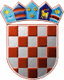 REPUBLIKA HRVATSKAOPĆINSKO IZBORNO POVJERENSTVOOPĆINE TKONKLASA:URBROJ:Tkon,        Na osnovi članaka 101. i 102. stavka 1. Zakona o lokalnim izborima ("Narodne novine", broj 144/12 i 121/16, u daljnjem tekstu: Zakon) nakon provedenih lokalnih izbora 21. svibnja 2017., Općinsko izborno povjerenstvo Općine Tkon utvrdilo je i objavljujeREZULTATE IZBORA ZA OPĆINSKOG NAČELNIKA OPĆINE TKONZamjenik kandidata: IVICA JAKOVLJEVKANDIDAT GRUPE BIRAČAZamjenik kandidata: ANDRIJA ŠANDRIĆKANDIDAT GRUPE BIRAČAza općinskog načelnika Općine Tkon izabran jeGORAN MUŠĆETa za zamjenika općinskog načelnika izabran jeIVICA JAKOVLJEVPREDSJEDNIKOPĆINSKOG IZBORNOG POVJERENSTVAOPĆINE TKONVLADIMIR RONČEVIĆ______________________________I.Od ukupno 677 birača upisanih u popis birača, glasovalo je 456 birača, odnosno 67,36%, od čega je prema glasačkim listićima glasovalo 456 birača, odnosno 67,36%. Važećih listića bilo je 447, odnosno 98,03%. Nevažećih je bilo 9 listića, odnosno 1,97%.Od ukupno 677 birača upisanih u popis birača, glasovalo je 456 birača, odnosno 67,36%, od čega je prema glasačkim listićima glasovalo 456 birača, odnosno 67,36%. Važećih listića bilo je 447, odnosno 98,03%. Nevažećih je bilo 9 listića, odnosno 1,97%.II.Kandidatkinje/kandidati dobili su sljedeći broj glasova:1.Kandidat: GORAN MUŠĆET227glasova49,78%2.Kandidat: mr. sc. BORIS KATIČIN220glasova48,25%III.Na osnovi članka 94. stavka 1. i 2. Zakona,